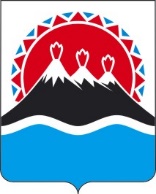 П О С Т А Н О В Л Е Н И ЕПРАВИТЕЛЬСТВА  КАМЧАТСКОГО КРАЯ                   г. Петропавловск-КамчатскийПРАВИТЕЛЬСТВО ПОСТАНОВЛЯЕТ:1. Внести в часть 17 приложения к постановлению Правительства Камчатского края от 08.02.2010 № 66-П «Об установлении расходных обязательств Камчатского края по предо-сдавлению предприятиям воздушного транспорта субсидий в целях возмещения недополученных доходов, возникающих в связи с перевозкой пассажиров и багажа воздушным транспортом в межмуниципальном сообщении на территории Камчатского края» изменения, дополнив абзацем следующего содержания: «В случае установления единого сниженного тарифа по составному маршруту, состоящему из нескольких участков маршрута, выполняемых разными предприятиями воздушного транспорта, субсидия выплачивается каждому из них и определяется как произведение разницы между экономическим тарифом предприятия на участке маршрута, и долей предприятия в едином сниженном тарифе на количество фактически перевезенных пассажиров за отчетный период. Доля в едином сниженном тарифе определяется как отношение экономически обоснованного тарифа предприятия на участке маршрута к сумме соответствующих экономически обоснованных тарифов предприятий на всех участках маршрута.».2. Настоящее Постановление вступает в силу через 10 дней после его официального опубликования и распространяется на правоотношения, возникшие с 01 января 2021 года. Пояснительная запискак проекту постановления Правительства Камчатского края«О внесении изменений в постановление Правительства Камчатского края от 08.02.2010 № 66-П «Об установлении расходных обязательств Камчатского края по предоставлению предприятиям воздушного транспорта субсидий в целях возмещения недополученных доходов, возникающих в связи с перевозкой пассажиров и багажа воздушным транспортом в межмуниципальном сообщении на территории Камчатского края»»Настоящий проект постановления Правительства Камчатского края разработан в целях уточнения отдельных положений порядка предоставления субсидий из краевого бюджета предприятиям воздушного транспорта в целях возмещения недополученных доходов, возникающих в связи с перевозкой пассажиров воздушным транспортом в межмуниципальном сообщении на территории Камчатского края по сниженным тарифам в связи с оптимизацией авиационной маршрутной сети Камчатского края и введением тарифа на составной маршрут «Петропавловск-Камчатский - Палана - Тигиль - Усть-Хайрюзово - Лесная - Седанка»03.02.2021 проект постановления Правительства Камчатского края размещен на Едином портале проведения независимой антикоррупционной экспертизы и общественного обсуждения проектов нормативных правовых актов Камчатского края для проведения в срок по 12.02.2019 независимой антикоррупционной экспертизы. Проект постановления отнесен к высокой степени регулирующего воздействия в соответствии с пунктом 1 части 1.4 постановления Правительства Камчатского края от 06.06.2013 № 233-П «Об утверждении Порядка проведения оценки регулирующего воздействия проектов нормативных правовых актов Камчатского края и экспертизы нормативных правовых актов Камчатского края». Принятие представленного проекта постановления Правительства           Камчатского края не потребует выделения дополнительного финансирования из краевого бюджета.[Дата регистрации]№[Номер документа]О внесении изменений в приложение к постановлению Правительства Камчатского края от 08.02.2010 
№ 66-П «Об установлении расходных обязательств Камчатского края по предоставлению предприятиям воздушного транспорта субсидий в целях возмещения недополученных доходов, возникающих в связи с перевозкой пассажиров и багажа воздушным транспортом в межмуниципальном сообщении на территории Камчатского края»Председатель Правительства - Первый вице-губернатор Камчатского края[горизонтальный штамп подписи 1]А.О. Кузнецов